Publicado en  el 09/10/2015 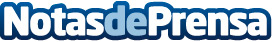 Honda es la 4ª marca de automoción más valorada y la 19ª del mundo según el Best Global Brands 2015Honda mantiene el 4º puesto entre las empresas del sector de la automoción en el ranking elaborado por la consultora InterbrandDatos de contacto:HondaNota de prensa publicada en: https://www.notasdeprensa.es/honda-es-la-4-marca-de-automocion-mas-valorada_1 Categorias: Automovilismo Marketing Industria Automotriz http://www.notasdeprensa.es